Review:Communication as a Function:Classifying the Main Functions of Behavior – Why Does Behavior Occur?NOTE: A behavior can serve multiple functionsDetermining Function:Developing a Treatment Plan: Rules to Incorporate into Treatment:What’s in it For Me?ESCAPE/AVOIDANCE Replacement Behavior:Antecedent Strategies: Curricular Revisions: To Increase the Likelihood of Compliance:Consequence Strategies:ATTENTIONReplacement Behavior:Antecedent Strategies:Consequence Strategies:TANGIBLEReplacement Behavior:Antecedent Strategies:Consequence Strategies:SENSORYReplacement Behavior:Antecedent Strategies:Consequence Strategies:IN CONCLUSIONWarning: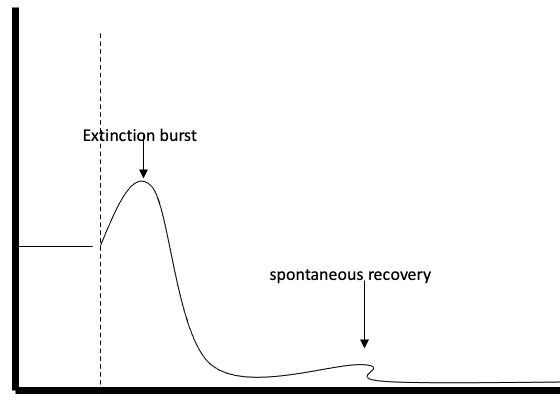 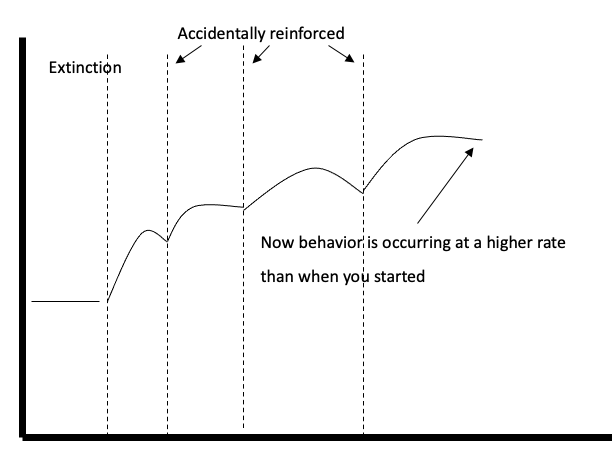 Summary:Lifestyle Change is the Ultimate Goal:References:Cooper, J. O., Heron, T. E., & Heward, W. L. (2019). Applied Behavior Analysis (3rd Edition). Hoboken, NJ: Pearson Education.Carr, E. G., Levin, L., McConnachie, G., Carlson, J. I., Kemp, D. C., & Smith, C. E. (1994). Communication-based intervention for problem behavior: A user's guide for producing positive change. Paul H Brookes Publishing. SEATEngagementStructure